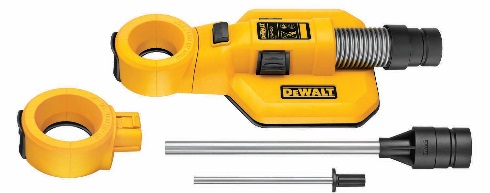 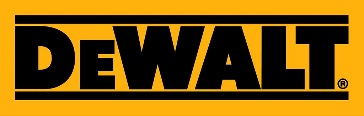 DWH050-XJAbsaugvorrichtung zum Bohren mit SDS-max Hämmern bis 52mmEinsetzbar mit allen SDS-max Bohr- und Kombihämmer zum staubfreien Bohren bis zu 52 mm DurchmesserKompatibel mit allen professionellen IndustriesaugernSelbständiges Festsaugen auf Oberflächen durch 2-Kammer-Einheit und robuste Gummidichtungen Haftung auf fast allen Mauerwerken, rauem Putz und ebenen Oberflächen Austauschbare Absaugringe für Bohrdurchmesser 12-38 mm bzw. 38-52 mmBohrlochreinigungsdüsen - zum Säubern der Bohrlöcher von Staubresten vor dem Setzen von AnkernSerienmäßiger Lieferumfang:Absaugvorrichtung zum Bohren2 austauschbare Absaugringe (12 – 38 mm; 38 – 52 mm)2 Absaugdüsen TascheTechnische Daten:KompatibilitätIndustriesauger von DEWALT und anderer Markenherstellermax. Bohrdurchmesser (mm)52Schlauchdurchmesser (mm)44Absaugdüsendurchmesser (mm)10 und 14Gewicht (kg)0,6EAN5035048696750